Year 2 Phonics/Spelling Practice – Friday 3.7.20.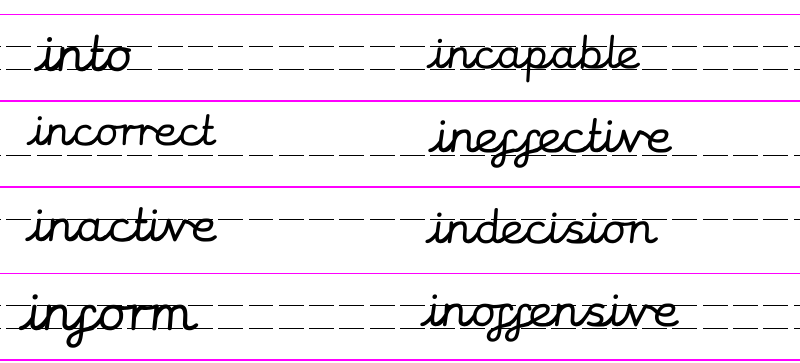 Today we’ll practise what we’ve learned this week: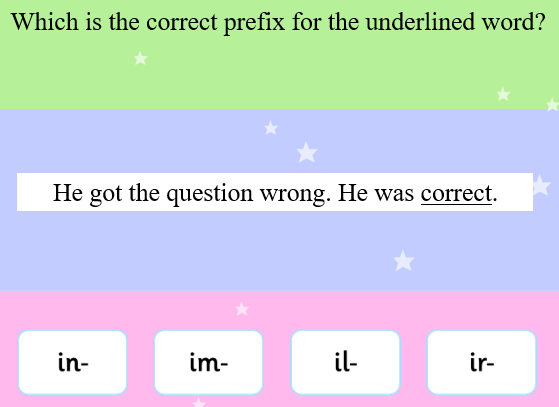 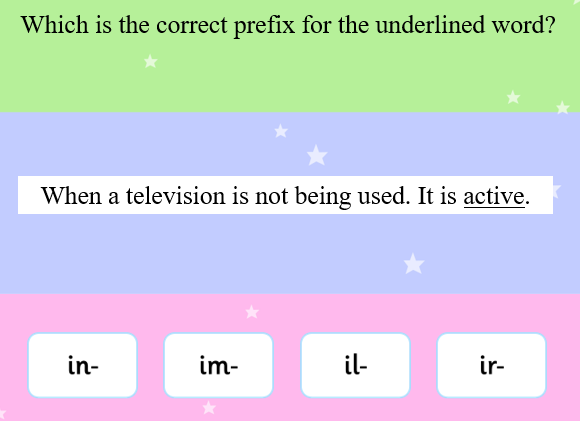 Sentence writing practise:Complete the sentences and then use this week’s words to writetwo sentences of your own. 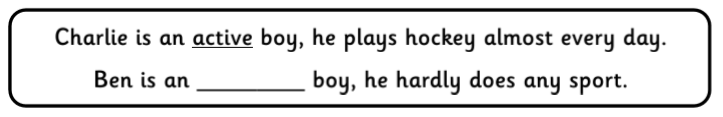 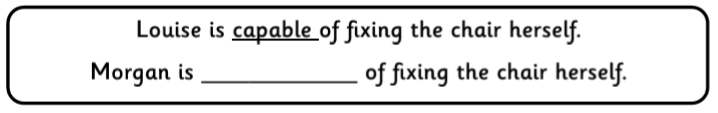 Maths 3.7.20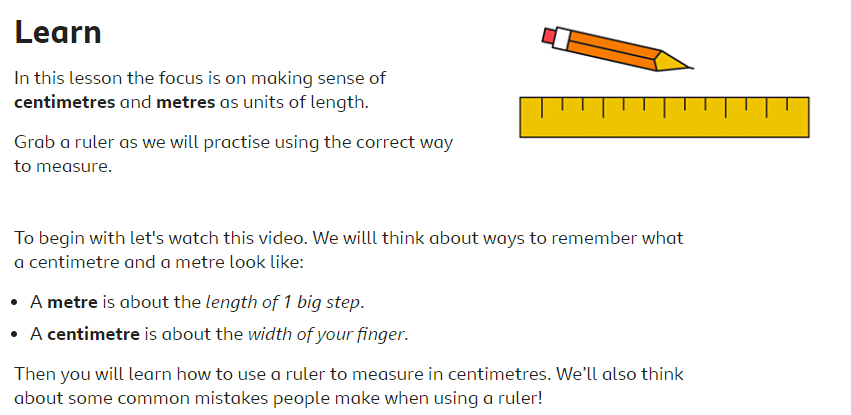 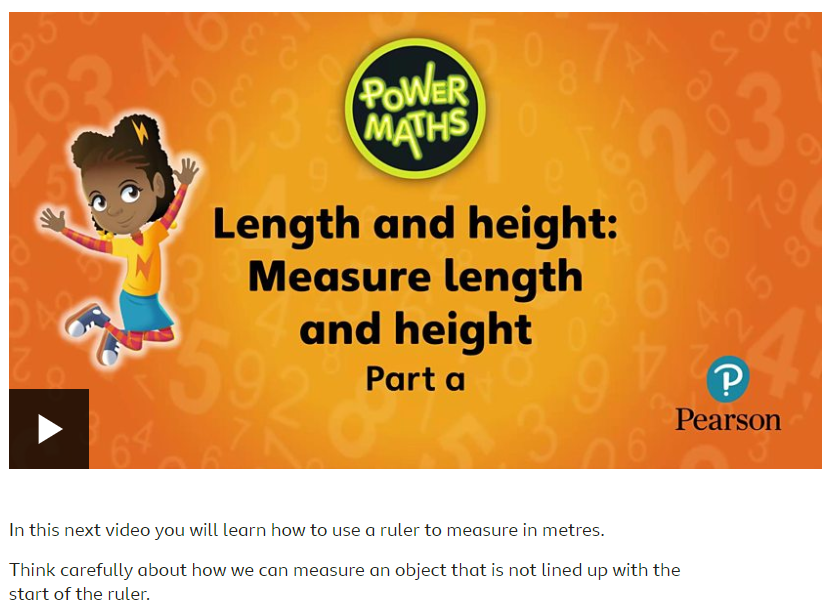 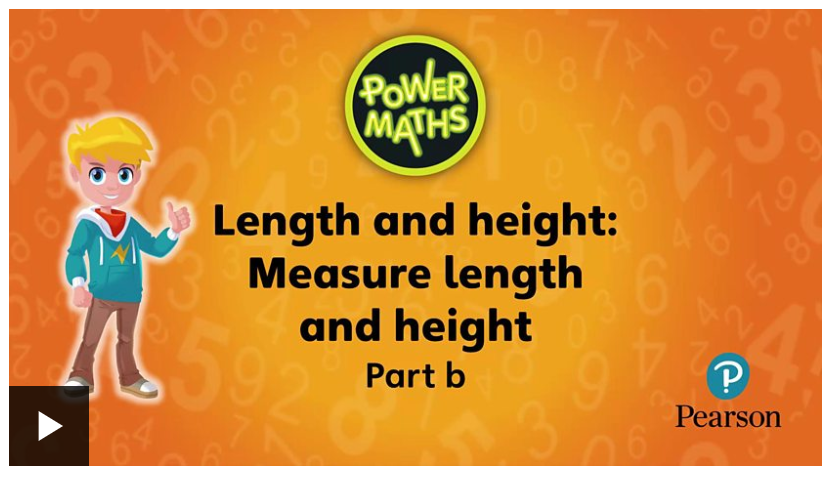 https://www.bbc.co.uk/bitesize/articles/zcbwr2p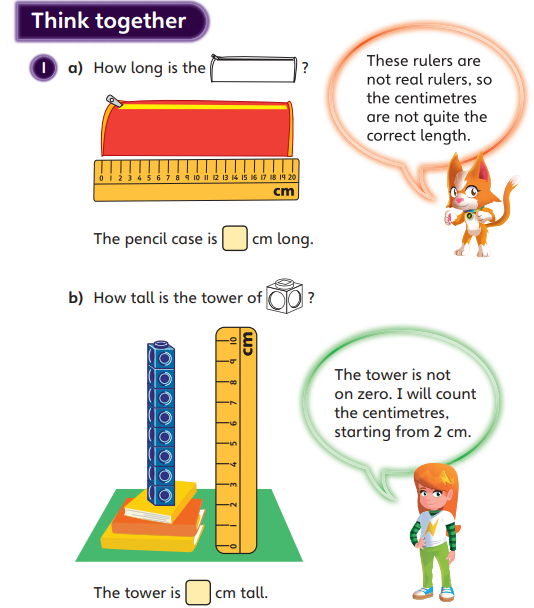 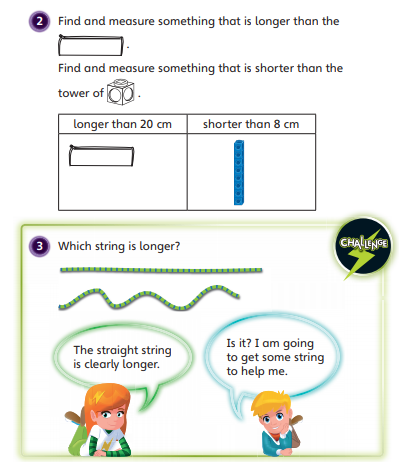 Now we are going to compare some capacity. 1 litre is equal to 1000mlless than a litre, greater than a litre, equal to a litre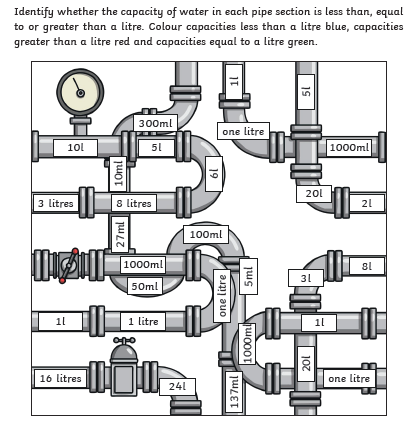 English - Friday 3rd July 2020  Fact of the day: Did you know that parrots and rabbits can see what is behind them without turning their heads!WALT identify the features of an acrostic poem. We will write an acrostic poem about a Giraffe and or a Pelican.Good morning.How did you get on yesterday?  Today to complete our acrostic poetry we are going to write an acrostic about a Giraffe and or a Pelican.  Have another look at yesterday’s power point to remind yourselves.  Can you also decorate your page like some of you did yesterday?Have fun and most of all a lovely weekend.Mrs Johnson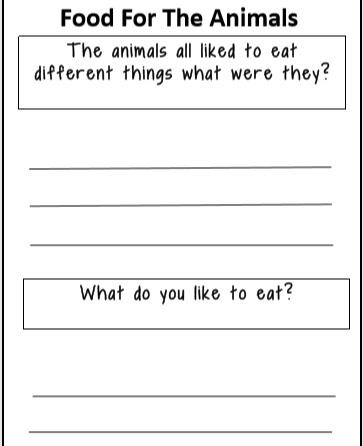 Computing - 3.7.20Internet Safety Follow the link https://www.bbc.co.uk/bitesize/articles/zq3gp4j to find out about how to be safe online.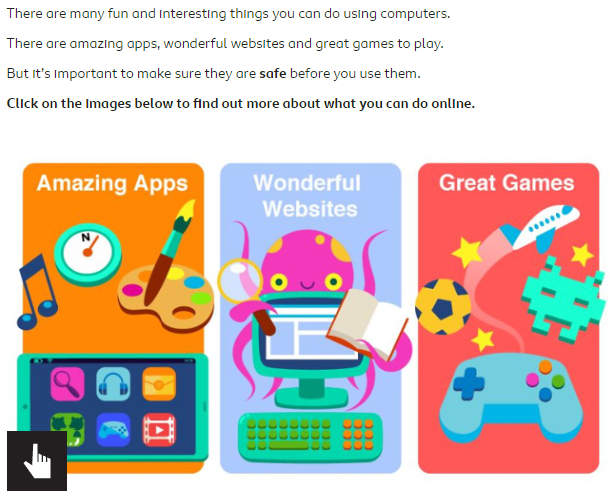 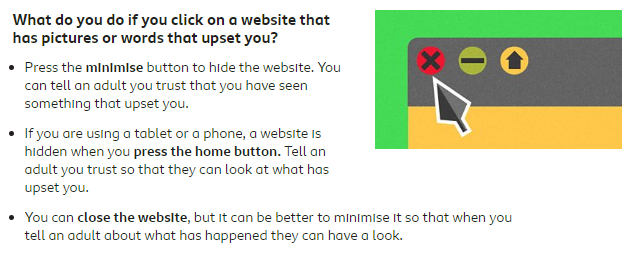 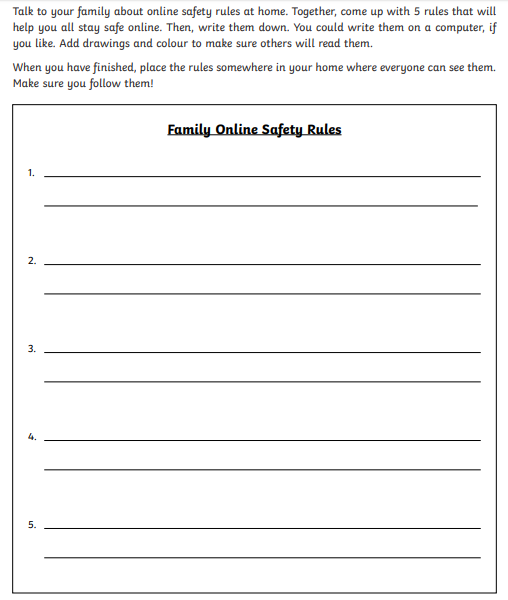 